POJASNILA RAZPISNE DOKUMENTACIJE za oddajo javnega naročila Vprašanje:JN004658/2021-B01 - A-132/21; Ureditev ceste R2-419/1203 Soteska Novo  mesto, od km 9,305 do km 10,000, v naselju Srebrniče, datum objave: 09.07.2021Datum prejema: 20.07.2021   08:07Pozdravljeni.
Prosimo za objavo detajlov za postavke v zavihku: PLOČ_GO DELA, postavke 510 001, 510 002, 510 003, 510 004, 510 005, 510 006, 510 007, 510 008, 510 009, in za detajl tipske avtobusne nadstrešnice.Odgovor:Detajl za 510 001 ni bil izdelan saj gre za specifiko posamezne situacije. Predvideva se, da bo potrebno na nekaterih mestih le obbetonirati cev (Detajl obbetoniranja).Detajl za 510 002 priložen v priponki sporočila.Detajli za 510 003 – 510 009 priložen v priponki sporočila (osnovni tipski detajl).Za 510 003 še dodatno pojasnilo: v priponki še primer betonskih elementov (Primer_ograje_ AB_element.pdf), ki je bil tekom usklajevanja med predstavnikom MONM in lastnico tangiranega zemljišča predstavljen. V popisni postavki je to tudi navedeno.Detajl tipske avtobusne nadstrešnice: predvideno npr. Tip APL R03 - Avtobusna postajališča iz Inox jekla (Lešnik Lenart d.o.o.) – uskladiti z MONM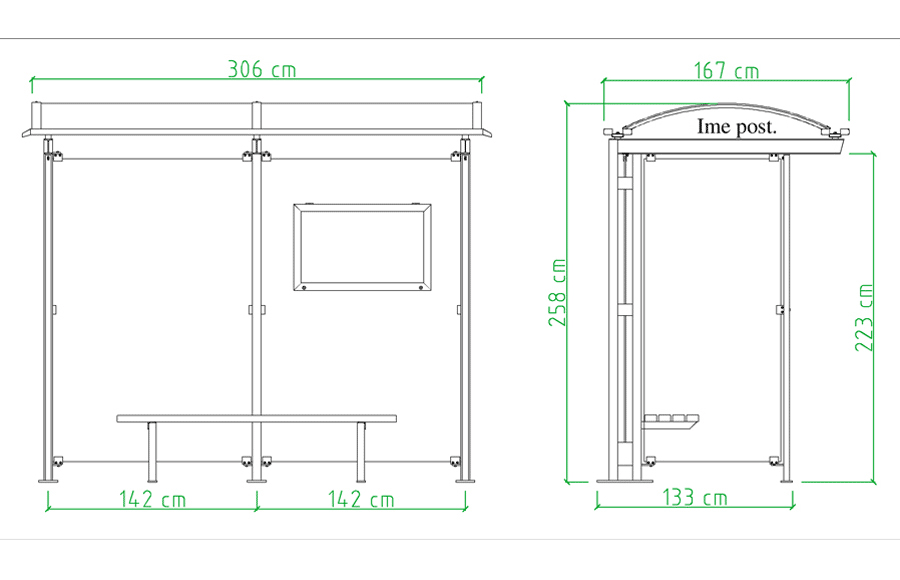 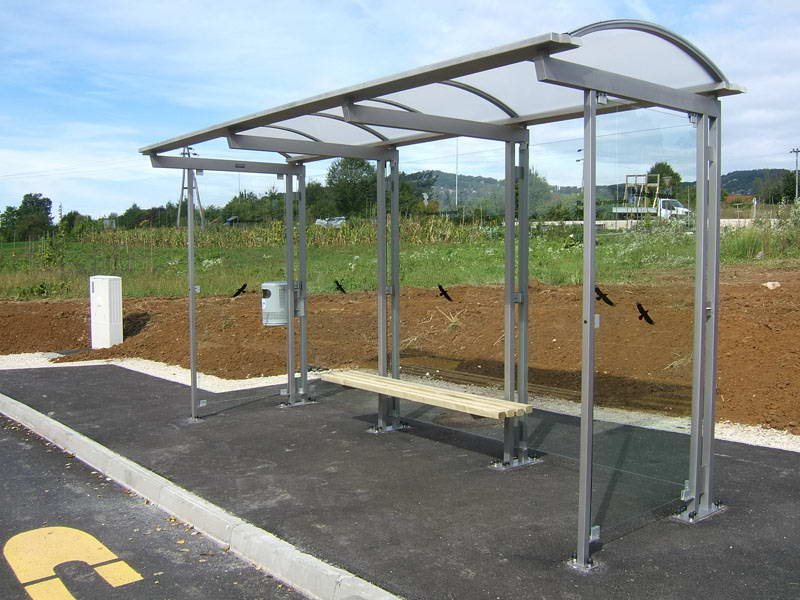 Številka:43001-290/2021-01oznaka naročila:A-132/21 G   Datum:20.07.2021MFERAC:2431-21-001048/0Ureditev ceste  R2-419/1203 Soteska – Novo  mesto, od km 9,305 do km 10,000, v naselju Srebrniče